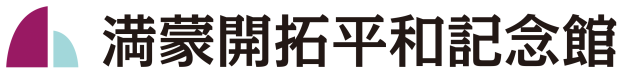 　　年　　　月　　　日満蒙開拓平和記念館　館長　様下記のとおり、DVDを借受けたいので申請します。なお、借受にあたっては末尾記載の留意事項（誓約事項）を遵守いたします。■留意事項　(誓約事項)コピーや映像の転用は厳禁とする。インターネット等への映像データの転送は厳禁とし特に注意する。無断で他人に貸さない。万一、破損が生じた場合、修理費用は借受側において負担する。■運用規程　　　１．多くの人に満蒙開拓の歴史を知ってもらうことで平和に寄与し、さらに満蒙開拓平和記念館への理解を求める目的で貸し出しをおこなう。　　　２．貸出期間は原則1週間以内とする。　３．貸出は無料とする。但し送付料金は借受側と記念館双方で負担。   申請者（管理責任者）●団体名●団体名●団体名●団体名●団体名●団体名申請者（管理責任者）●担当者名●担当者名●担当者名●担当者名●担当者名●担当者名申請者（管理責任者）　〒●住所　〒●住所　〒●住所　〒●住所　〒●住所　〒●住所申請者（管理責任者）●TEL●TEL●FAX●FAX●FAX●FAXDVD●DVD　　〒送付先宛名（申請者住所と違う場合はご記入ください）●DVD　　〒送付先宛名（申請者住所と違う場合はご記入ください）●DVD　　〒送付先宛名（申請者住所と違う場合はご記入ください）●DVD　　〒送付先宛名（申請者住所と違う場合はご記入ください）●DVD　　〒送付先宛名（申請者住所と違う場合はご記入ください）●DVD　　〒送付先宛名（申請者住所と違う場合はご記入ください）DVD借受希望に☑してください。　□　満蒙開拓の真実（20分）　□　満蒙開拓歴史展語り部総集編（46分）借受希望に☑してください。　□　満蒙開拓の真実（20分）　□　満蒙開拓歴史展語り部総集編（46分）借受希望に☑してください。　□　満蒙開拓の真実（20分）　□　満蒙開拓歴史展語り部総集編（46分）※事務局欄※事務局欄真実　№DVD借受希望に☑してください。　□　満蒙開拓の真実（20分）　□　満蒙開拓歴史展語り部総集編（46分）借受希望に☑してください。　□　満蒙開拓の真実（20分）　□　満蒙開拓歴史展語り部総集編（46分）借受希望に☑してください。　□　満蒙開拓の真実（20分）　□　満蒙開拓歴史展語り部総集編（46分）※事務局欄※事務局欄語り部　№DVD●借受日　　　　　年　　　 月　　 　日（　　　曜）●借受日　　　　　年　　　 月　　 　日（　　　曜）●借受日　　　　　年　　　 月　　 　日（　　　曜）●借受日　　　　　年　　　 月　　 　日（　　　曜）●借受日　　　　　年　　　 月　　 　日（　　　曜）●借受日　　　　　年　　　 月　　 　日（　　　曜）DVD●返却日　　　　　年　　　 月　　   日（　　　曜）●返却日　　　　　年　　　 月　　   日（　　　曜）●返却日　　　　　年　　　 月　　   日（　　　曜）●返却日　　　　　年　　　 月　　   日（　　　曜）●返却日　　　　　年　　　 月　　   日（　　　曜）●返却日　　　　　年　　　 月　　   日（　　　曜）イベント　の場合●イベント名●イベント名●イベント名●イベント名●イベント名●イベント名イベント　の場合●使用日　　　月　　  日（　　曜）●使用場所●使用場所●使用場所●使用場所●使用場所●備考●備考●備考●備考●備考●備考●備考※記念館使用欄※記念館使用欄※記念館使用欄※記念館使用欄※記念館使用欄※記念館使用欄※記念館使用欄上記DVD貸出予約承りました。　　　　年　　月　　日　上記DVD貸出予約承りました。　　　　年　　月　　日　上記DVD貸出予約承りました。　　　　年　　月　　日　上記DVD貸出予約承りました。　　　　年　　月　　日　上記DVD貸出予約承りました。　　　　年　　月　　日　発送予定日　　月　　日発送予定日　　月　　日